CHERCHEZ L’INTRUS 1CHERCHEZ L’INTRUS 2CHERCHEZ L’INTRUS 3CHERCHEZ L’INTRUS 4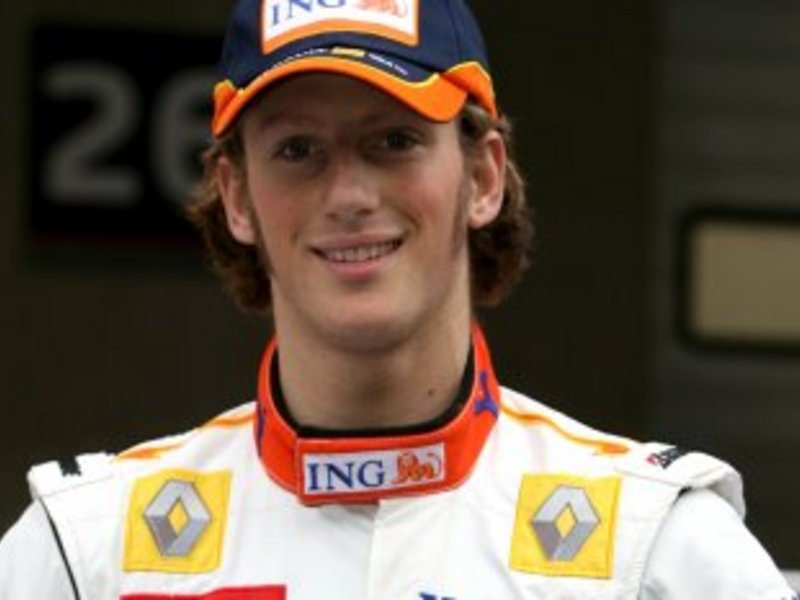 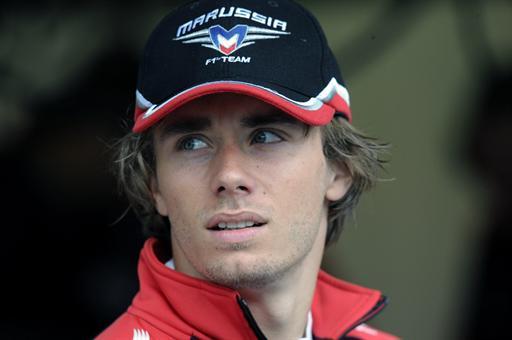 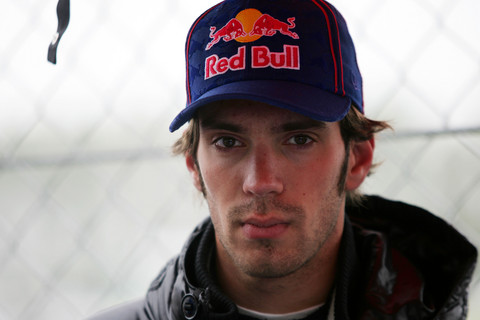 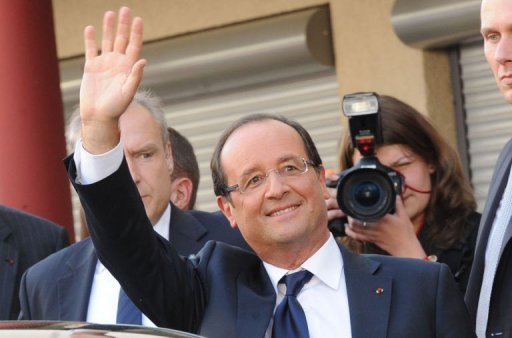 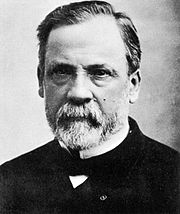 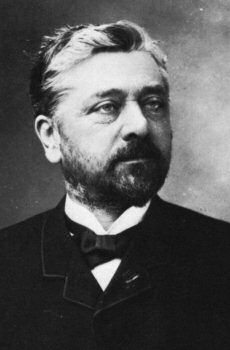 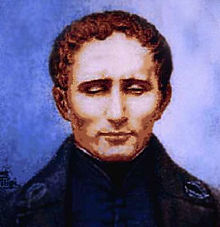 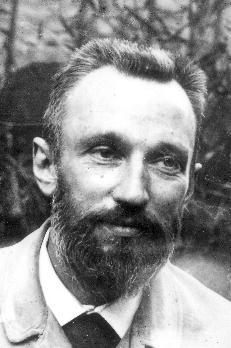 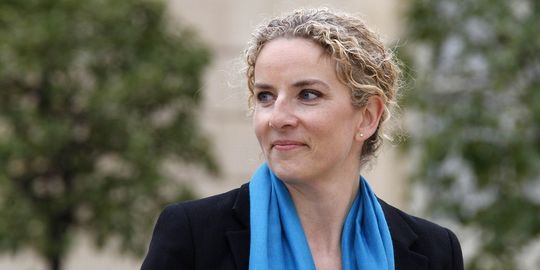 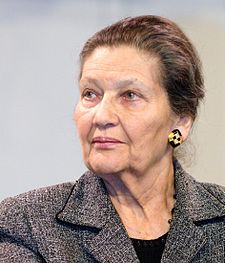 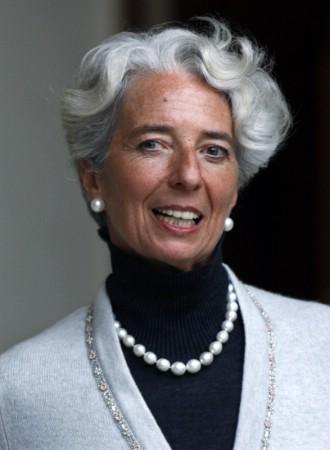 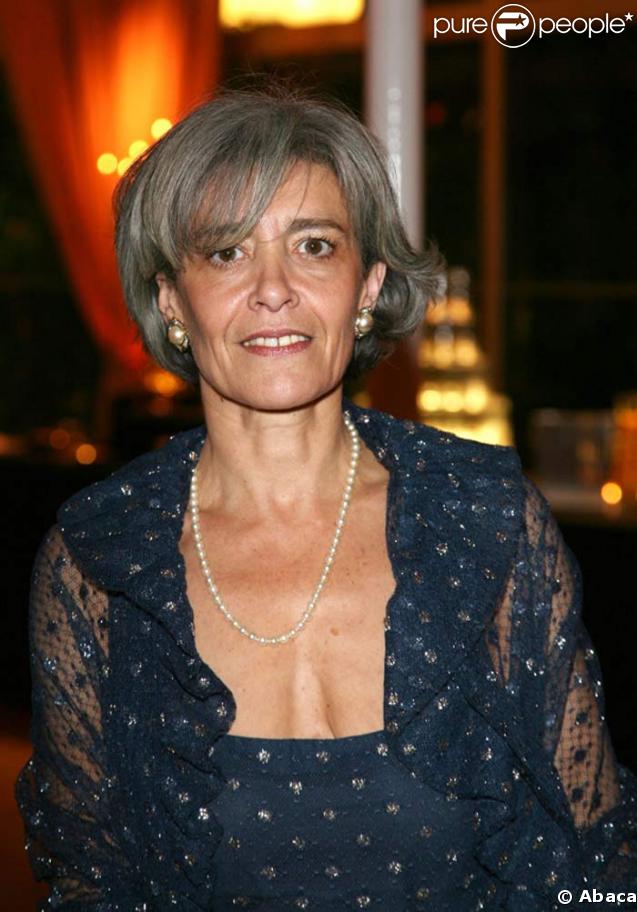 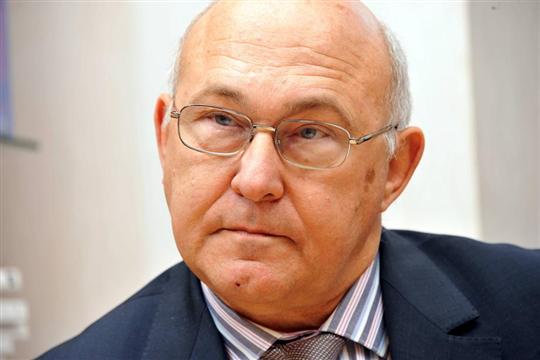 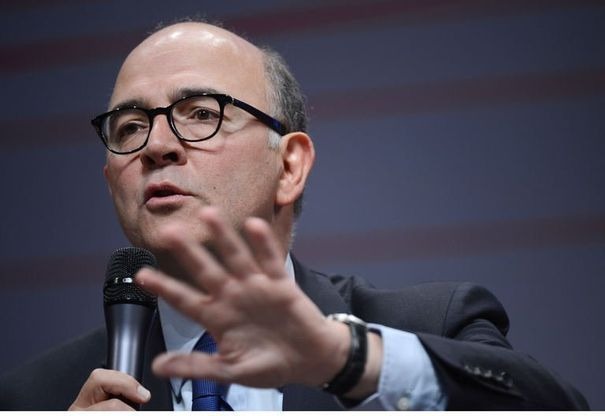 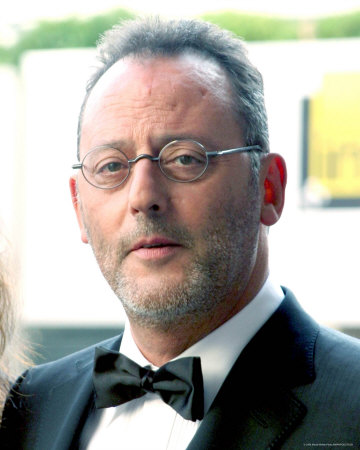 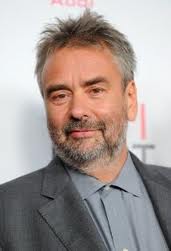 